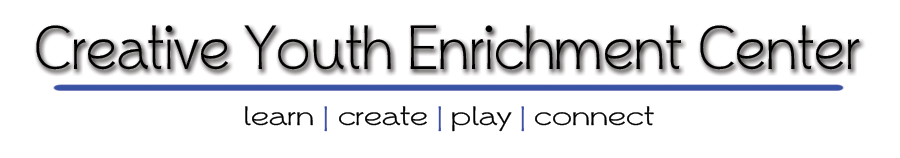 Parent Permission to Administer MedicationChild Full Name: ___________________________________________List the Name(s) of the Medications to be administered:_________________________________________________________________________________________________________________________________________________________Was Medication given at home this morning?	Yes ________ (if yes, time: ___________)	No _________Does this Medication need to be refrigerated?  Yes _____ No _____Dosage: ________________________________________________________________Times to be given: ___________ am/pm __________ am/pm __________ am/pmName of Doctor: _________________________________________________________I give CYEC authorization to dispense the Medication.Signature: ____________________________________________ Date: __________________This Authorization is good for this week only (Monday – Friday).Each week will require a new authorization form.Staff will need to write First Initial and Full Last Name for Verification.Medication will be returned after two days of non-usage.Any unused medication has been returned.Parent Signature: _______________________________________ Date: ___________MONDAYTUESDAYWEDNESDAYTHURSDAYFRIDAYDate:Date:Date:Date:Date:Time:Initial:Time:Initial:Time:Initial:Time:Initial: